РуководителюЗаявление об акцепте договора электроснабженияКому:        ТОО «Энергосистема»От: ФИО__________________________________________________________ Настоящим сообщаю о согласии на передачу документов согласно п. 4 или п. 4-1 Правил пользования электрической энергии, утверждённых приказом Министра энергетики РК 25 февраля 2015 года № 143 (зарегистрирован в Реестре государственной регистрации нормативных правовых актов за №10403)                                           в ТОО «Актобеэнергоснаб», необходимые для заключения договора электроснабжения, согласно п.п. 5 ст. 5 Закона РК от «Об электроэнергетике».Даю согласие на сбор, обработку и хранение персональных данных.Также уведомляю о согласии получать уведомления о прекращении электрической энергии путем отправки (электронной почтой, факсом, почтовым отправлением, коротким текстовым сообщением, мультимедийным сообщением, действующими мессенджерами): на сотовый телефонный номер коротким текстовым сообщением                                                                                                            _____________________________; на сотовый телефонный номер мультимедийным сообщением____________________________;на сотовый телефонный номер использующий действующих мессенджеров__________________________; на электронную почту________________________________________; на почтовый адрес______________________________.Фамилия, имя, отчество (при наличии) _______________________________Подпись				             _______________________________Дата				                        _______________________________И.о.Директора                                                                                                             ТОО «Актобеэнергоснаб»                                                                                                           Арыстанову Р.У.                                                                                                              от _________________                                                                                                                ____________________                                                                                                                                  	              (ф.и.о.)____________________                                                                                                                                 	               (тел.)____________________                                                                                                                                 	               (адрес.)____________________                                                                                  № лицевого счета ЗаявлениеПрошу производить расчеты за электроэнергию по тарифу:«среднеотпускному»  или «дифференцированному по объемам потребления».(бытовым потребителям - нужное подчеркнуть)Количество постоянно зарегистрированных лиц в жилом помещении (доме, квартире)________________________________________________( цифрами, прописью)Также уведомляю о согласии получать иные документы (в том числе платежные документы) путем отправки (и/или): На электронную почту _______________________________________________Телеграмм бот @akenergosnab_bot ___________________________________       Мне разъяснено, что для изменения электронного адреса доставки или для возобновления доставки квитанций на бумажном носителе следует направить письменное заявление в ТОО «Актобеэнергоснаб».Не возражаю производить оплату  по Единому Платежному Документу (ЕПД). Выбор в пользу электронных квитанций отвечает принципам бережного отношения к природе и снижения негативного воздействия на окружающую среду.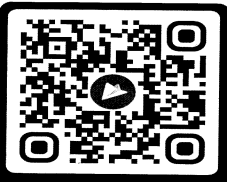 QR-код  для регистрации в                                                         ТОО "Актобеэнергоснаб"- телеграмм-бот   https://t.me/akenergosnab_bot/Подпись____________________________                                                                                    Дата_______________________________          